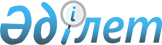 О внесении изменения и дополнения в постановление Правительства Республики Казахстан от 28 июля 2015 года № 597 "О некоторых вопросах Государственной молодежной премии "Дарын"
					
			Утративший силу
			
			
		
					Постановление Правительства Республики Казахстан от 3 марта 2018 года № 103. Утратило силу постановлением Правительства Республики Казахстан от 28 июля 2023 года № 620.
      Сноска. Утратило силу постановлением Правительства РК от 28.07.2023 № 620 (вводится в действие по истечении десяти календарных дней после дня его первого официального опубликования).
      Правительство Республики Казахстан ПОСТАНОВЛЯЕТ:
      1. Внести в постановление Правительства Республики Казахстан от 28 июля 2015 года № 597 "О некоторых вопросах Государственной молодежной премии "Дарын" (САПП Республики Казахстан, 2015 г., № 41-42, ст. 307) следующие изменение и дополнение:
      в Правилах присуждения Государственной молодежной премии "Дарын", утвержденных указанным постановлением:
      пункт 8 изложить в следующей редакции:
      "8. Прием заявок на соискание премии начинается с момента объявления о приеме заявок и заканчивается за четыре месяца до вручения премии в торжественной обстановке."; 
      дополнить пунктом 13-1 следующего содержания:
      "13-1. Уполномоченный орган на основании решения Комиссии вносит в Канцелярию Премьер-Министра Республики Казахстан до 1 ноября года ее присуждения проект постановления Правительства Республики Казахстан о присуждении премии.".
      2. Настоящее постановление вводится в действие после дня его первого официального опубликования. 
					© 2012. РГП на ПХВ «Институт законодательства и правовой информации Республики Казахстан» Министерства юстиции Республики Казахстан
				
      Премьер-МинистрРеспублики Казахстан 

Б. Сагинтаев
